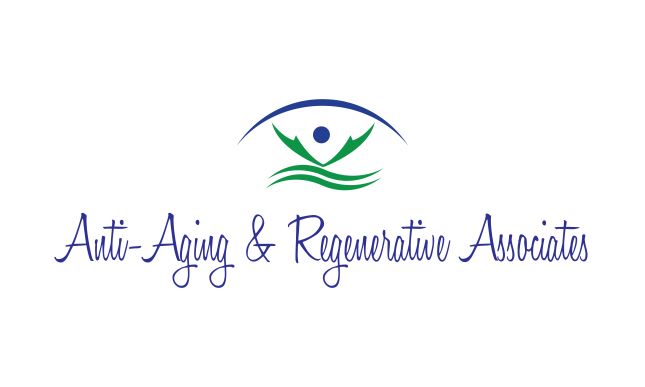 Personal Healthcare Release FormPlease check one of the following statements:□ I DO authorize the release of my personal healthcare information to (print name of specific individual and check relation)□ Spouse _________________________________________________________________□ Relative ________________________________________________________________□ Other (i.e. friend, significant other) ___________________________________________*Information that can be released (please circle)  Diagnosis, Medications, Lab Results, Appointments, Payment history□ I DO NOT authorize the release of my personal healthcare information to any individual Please note that if you choose not to disclose personal healthcare information to any individual it is possible that your healthcare may be delayed if we are unable to contact you directly. You may change or withdraw your authorization at any time in writing. __________________________________________                   ______________________Patient Name or Personal Representative (printed)                       Date__________________________________________                   _______________________Patient or Personal Representative Signature                                Date